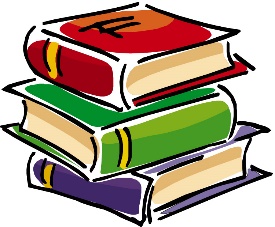 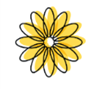 חטיבה  	       רחוב גן השקמים 2 א' סביון 5690500                                                                        סביון גני-יהודה	       טל:072-3845430   פקס:072-3845431                                                              סמל מוסד 482687 	       hativasavyon@savyon.edum.org.il 	                                      רשימת ספרים לשנת הלימודים תשפ"ב  - כיתה ט'חופשה נעימה !*     יתכן ובמהלך שנת הלימודים תתבקשו לרכוש ציוד נוסף בהתאם לתוכנית הלימודיםמקצועשם הספר / חוברתמחבר/הוצאהמחיר בש"חמתמטיקההקבצה א' מתמטיקה לכיתה ט' – חלק א'+ב'הקבצה ב'  מתמטיקה לכיתה ט' – חלק א'+ב' סדרת מעוףר.בלומנקרץ, ג.יקואלהוצאת משבצתאתי עוזרי ויצחק שלו80.480.475.0085.00עבריתעכשיו עברית-חוברת לכיתה ט'הוצאת מט"ח48.0עבריתעכשיו עברית-קורס דיגיטלי לכיתה ט'הוצאת מט"חרכישה מרוכזת ע"י ביה"ס- יש להעביר 40 ₪ למזכירות.ערבית"מומתאז" ספר לימוד בערבית חלק שלישי + חוברתר.נסימי  הוצאת רכס 49.70מדעיםכימיה ומדעי החיים לכיתה ט' הוצאת מט"ח60.90פיסיקהפיזיקה וטכנולוגיה לכיתה ט' הוצאת מט"ח 42.50תנ"ךספר תנ"ך מלאאזרחותאזרחות במדינת ישראלד"ר דוד שחר הוצאת כנרת29.70אנגלית		הקבצה א'IMAGINESTUDENT BOOK +WORKBOOKGRAMMAR WORKSHEETS 5 MEANINGFUL READING 3      הקבצה ב' HEADS UP – BOOK AND WORKBOOK GRAMMAR TO GO 3 ECB UNSEENS 3HARRIET CODDINGTON /ERIC COHEN BOOKSECBUPPECBUPPECB57.1030.5067.3082.6059.50היסטוריהמסע אל העבר-העולם המודרני במשברהוצאת מט"ח52.80ספרותשורשים וכנפיים לכיתות ט'מ. מיינר, ב. גלר טליתמן, ש. פרידורכנרת – זמורה   59.40